Web Design Review 3                  Name:__________________Using the Review 3 Power Point, answer each question, then record the correct answer.*. What is the best thing I can do to prepare for the Competency Test?*. What is the best thing I can do to prepare for the Competency Test?*. What is the best thing I can do to prepare for the Competency Test?*. What is the best thing I can do to prepare for the Competency Test?*. What is the best thing I can do to prepare for the Competency Test?My Choice:ABCDThe Answer:Study HardStudy HardStudy HardStudy HardWhat does HTML stand for?What does HTML stand for?What does HTML stand for?What does HTML stand for?What does HTML stand for?4. Which attribute will give a background color of blue?4. Which attribute will give a background color of blue?4. Which attribute will give a background color of blue?4. Which attribute will give a background color of blue?4. Which attribute will give a background color of blue?4. Which attribute will give a background color of blue?4. Which attribute will give a background color of blue?My Choice:ABCDMy Choice:My Choice:My Choice:ABCDThe Answer:Hypertext Markup LanguageHypertext Markup LanguageHypertext Markup LanguageHypertext Markup LanguageThe Answer:The Answer:The Answer:style=”background-color:blue”style=”background-color:blue”style=”background-color:blue”style=”background-color:blue”2. What the animated transformation of one image to another by a gradual distortion?2. What the animated transformation of one image to another by a gradual distortion?2. What the animated transformation of one image to another by a gradual distortion?2. What the animated transformation of one image to another by a gradual distortion?2. What the animated transformation of one image to another by a gradual distortion?5. What creates dynamic content such as rollovers and interactive forms?5. What creates dynamic content such as rollovers and interactive forms?5. What creates dynamic content such as rollovers and interactive forms?5. What creates dynamic content such as rollovers and interactive forms?5. What creates dynamic content such as rollovers and interactive forms?5. What creates dynamic content such as rollovers and interactive forms?5. What creates dynamic content such as rollovers and interactive forms?My Choice:ABCDMy Choice:My Choice:My Choice:ABCDThe Answer:MorphingMorphingMorphingMorphingThe Answer:The Answer:The Answer:Java ScriptJava ScriptJava ScriptJava Script3. What is the HTML code needed forWeb Design is the best3. What is the HTML code needed forWeb Design is the best3. What is the HTML code needed forWeb Design is the best3. What is the HTML code needed forWeb Design is the best3. What is the HTML code needed forWeb Design is the best6. What is this image?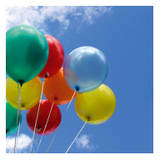 6. What is this image?6. What is this image?6. What is this image?6. What is this image?6. What is this image?6. What is this image?My Choice:ABCDMy Choice:My Choice:My Choice:ABCDThe Answer:<u> </u><u> </u><u> </u><u> </u>The Answer:The Answer:The Answer:ThumbnailThumbnailThumbnailThumbnail7. Why type of fonts are Franklin, Grizzly, and Kabel?7. Why type of fonts are Franklin, Grizzly, and Kabel?7. Why type of fonts are Franklin, Grizzly, and Kabel?7. Why type of fonts are Franklin, Grizzly, and Kabel?7. Why type of fonts are Franklin, Grizzly, and Kabel?12. What is the abbreviation for Uniform Resource Locator?12. What is the abbreviation for Uniform Resource Locator?12. What is the abbreviation for Uniform Resource Locator?12. What is the abbreviation for Uniform Resource Locator?12. What is the abbreviation for Uniform Resource Locator?My Choice:ABCDMy Choice:ABCDThe Answer:The Answer:8. What is the correct HTML tag to create an external link?8. What is the correct HTML tag to create an external link?8. What is the correct HTML tag to create an external link?8. What is the correct HTML tag to create an external link?8. What is the correct HTML tag to create an external link?13. What HTML tag adjusts the horizontal space around a graphic?13. What HTML tag adjusts the horizontal space around a graphic?13. What HTML tag adjusts the horizontal space around a graphic?13. What HTML tag adjusts the horizontal space around a graphic?13. What HTML tag adjusts the horizontal space around a graphic?My Choice:ABCDMy Choice:ABCDThe Answer:The Answer:9. What is happening when a file is transferred from a computer to the internet?9. What is happening when a file is transferred from a computer to the internet?9. What is happening when a file is transferred from a computer to the internet?9. What is happening when a file is transferred from a computer to the internet?9. What is happening when a file is transferred from a computer to the internet?14. What is the first item in the numbered list?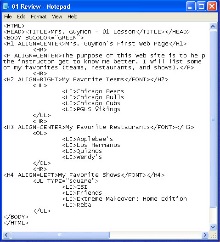 14. What is the first item in the numbered list?14. What is the first item in the numbered list?14. What is the first item in the numbered list?14. What is the first item in the numbered list?My Choice:ABCDMy Choice:ABCDThe Answer:The Answer:10. What is purpose of the TCP/IP protocol?10. What is purpose of the TCP/IP protocol?10. What is purpose of the TCP/IP protocol?10. What is purpose of the TCP/IP protocol?10. What is purpose of the TCP/IP protocol?15. What kind of file is used with .png format15. What kind of file is used with .png format15. What kind of file is used with .png format15. What kind of file is used with .png format15. What kind of file is used with .png formatMy Choice:ABCDMy Choice:ABCDThe Answer:The Answer:11. What does the abbreviation CSS stand for?11. What does the abbreviation CSS stand for?11. What does the abbreviation CSS stand for?11. What does the abbreviation CSS stand for?11. What does the abbreviation CSS stand for?16. Where in the HTML content are keywords and descriptions located?16. Where in the HTML content are keywords and descriptions located?16. Where in the HTML content are keywords and descriptions located?16. Where in the HTML content are keywords and descriptions located?16. Where in the HTML content are keywords and descriptions located?My Choice:ABCDMy Choice:ABCDThe Answer:The Answer:17. What do users get a lot of when they have a free Internet Service Provider?17. What do users get a lot of when they have a free Internet Service Provider?17. What do users get a lot of when they have a free Internet Service Provider?17. What do users get a lot of when they have a free Internet Service Provider?17. What do users get a lot of when they have a free Internet Service Provider?22. What design principle is applied when all pages on a web site feel similar?22. What design principle is applied when all pages on a web site feel similar?22. What design principle is applied when all pages on a web site feel similar?22. What design principle is applied when all pages on a web site feel similar?22. What design principle is applied when all pages on a web site feel similar?My Choice:ABCDMy Choice:ABCDThe Answer:The Answer:18. What would be the best use for this image? 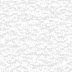 18. What would be the best use for this image? 18. What would be the best use for this image? 18. What would be the best use for this image? 18. What would be the best use for this image? 23. Where is the arrow pointing?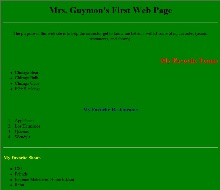 23. Where is the arrow pointing?23. Where is the arrow pointing?23. Where is the arrow pointing?23. Where is the arrow pointing?My Choice:ABCDMy Choice:ABCDThe Answer:The Answer:19. What font face is straight edged?19. What font face is straight edged?19. What font face is straight edged?19. What font face is straight edged?19. What font face is straight edged?24. What file of file has a .exe extension?24. What file of file has a .exe extension?24. What file of file has a .exe extension?24. What file of file has a .exe extension?24. What file of file has a .exe extension?My Choice:ABCDMy Choice:ABCDThe Answer:The Answer:20. What is “www.uvu.edu”?20. What is “www.uvu.edu”?20. What is “www.uvu.edu”?20. What is “www.uvu.edu”?20. What is “www.uvu.edu”?25. What does the HTML tag <h3> create?25. What does the HTML tag <h3> create?25. What does the HTML tag <h3> create?25. What does the HTML tag <h3> create?25. What does the HTML tag <h3> create?My Choice:ABCDMy Choice:ABCDThe Answer:The Answer:21. What is Adobe Dreamweaver?21. What is Adobe Dreamweaver?21. What is Adobe Dreamweaver?21. What is Adobe Dreamweaver?21. What is Adobe Dreamweaver?26. What filter is applied to this text? 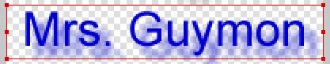 26. What filter is applied to this text? 26. What filter is applied to this text? 26. What filter is applied to this text? 26. What filter is applied to this text? My Choice:ABCDMy Choice:ABCDThe Answer:The Answer:27. How many tables will be on this web page? 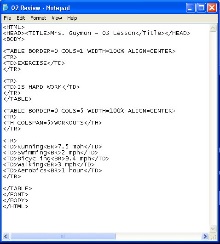 27. How many tables will be on this web page? 27. How many tables will be on this web page? 27. How many tables will be on this web page? 27. How many tables will be on this web page? 32. Where is black the default color?32. Where is black the default color?32. Where is black the default color?32. Where is black the default color?32. Where is black the default color?My Choice:ABCDMy Choice:ABCDThe Answer:The Answer:28. Which item shows only the Domain Name?28. Which item shows only the Domain Name?28. Which item shows only the Domain Name?28. Which item shows only the Domain Name?28. Which item shows only the Domain Name?33. Where is the arrow pointing?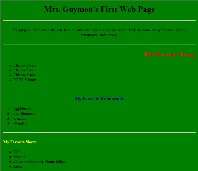 33. Where is the arrow pointing?33. Where is the arrow pointing?33. Where is the arrow pointing?33. Where is the arrow pointing?My Choice:ABCDMy Choice:ABCDThe Answer:The Answer:29. What HTML tag creates a heading cell in a table?29. What HTML tag creates a heading cell in a table?29. What HTML tag creates a heading cell in a table?29. What HTML tag creates a heading cell in a table?29. What HTML tag creates a heading cell in a table?34. What is happening when an image is changed from .png format to a .jpg format?34. What is happening when an image is changed from .png format to a .jpg format?34. What is happening when an image is changed from .png format to a .jpg format?34. What is happening when an image is changed from .png format to a .jpg format?34. What is happening when an image is changed from .png format to a .jpg format?My Choice:ABCDMy Choice:ABCDThe Answer:The Answer:30. What is incorrect about the modified image?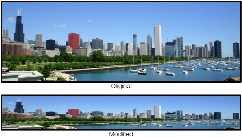 30. What is incorrect about the modified image?30. What is incorrect about the modified image?30. What is incorrect about the modified image?30. What is incorrect about the modified image?35. What is the difference between two or more elements on a page?35. What is the difference between two or more elements on a page?35. What is the difference between two or more elements on a page?35. What is the difference between two or more elements on a page?35. What is the difference between two or more elements on a page?My Choice:ABCDMy Choice:ABCDThe Answer:The Answer:31. What allows users access to network resources, such as printing?31. What allows users access to network resources, such as printing?31. What allows users access to network resources, such as printing?31. What allows users access to network resources, such as printing?31. What allows users access to network resources, such as printing?36. What does the abbreviation AUP represent?36. What does the abbreviation AUP represent?36. What does the abbreviation AUP represent?36. What does the abbreviation AUP represent?36. What does the abbreviation AUP represent?My Choice:ABCDMy Choice:ABCDThe Answer:The Answer:7. What is the highlighted part of this table?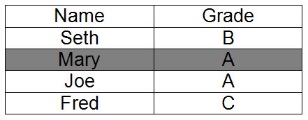 7. What is the highlighted part of this table?7. What is the highlighted part of this table?7. What is the highlighted part of this table?7. What is the highlighted part of this table?42. Which HTML tag is NOT a heading size?42. Which HTML tag is NOT a heading size?42. Which HTML tag is NOT a heading size?42. Which HTML tag is NOT a heading size?42. Which HTML tag is NOT a heading size?My Choice:ABCDMy Choice:ABCDThe Answer:The Answer:38. What page is the index.html web page?38. What page is the index.html web page?38. What page is the index.html web page?38. What page is the index.html web page?38. What page is the index.html web page?43. How is a table heading cell different from a table data cell?43. How is a table heading cell different from a table data cell?43. How is a table heading cell different from a table data cell?43. How is a table heading cell different from a table data cell?43. How is a table heading cell different from a table data cell?My Choice:ABCDMy Choice:ABCDThe Answer:The Answer:39. How many rows are in the second table?39. How many rows are in the second table?39. How many rows are in the second table?39. How many rows are in the second table?39. How many rows are in the second table?44. Which item shows as the web page title?44. Which item shows as the web page title?44. Which item shows as the web page title?44. Which item shows as the web page title?44. Which item shows as the web page title?My Choice:ABCDMy Choice:ABCDThe Answer:The Answer:40. What design principle suggests that alternate text be included as part of the HTML tag for an image?40. What design principle suggests that alternate text be included as part of the HTML tag for an image?40. What design principle suggests that alternate text be included as part of the HTML tag for an image?40. What design principle suggests that alternate text be included as part of the HTML tag for an image?40. What design principle suggests that alternate text be included as part of the HTML tag for an image?45. Where is purple the default color?45. Where is purple the default color?45. Where is purple the default color?45. Where is purple the default color?45. Where is purple the default color?My Choice:ABCDMy Choice:ABCDThe Answer:The Answer:41. What do web designers often use to help create page layout?41. What do web designers often use to help create page layout?41. What do web designers often use to help create page layout?41. What do web designers often use to help create page layout?41. What do web designers often use to help create page layout?46. What color system uses #000BBB, #FFF000, and #BBBFFF?46. What color system uses #000BBB, #FFF000, and #BBBFFF?46. What color system uses #000BBB, #FFF000, and #BBBFFF?46. What color system uses #000BBB, #FFF000, and #BBBFFF?46. What color system uses #000BBB, #FFF000, and #BBBFFF?My Choice:ABCDMy Choice:ABCDThe Answer:The Answer:47. What kind of file has an extension of .zip?47. What kind of file has an extension of .zip?47. What kind of file has an extension of .zip?47. What kind of file has an extension of .zip?47. What kind of file has an extension of .zip?52. Where is blue the default color?52. Where is blue the default color?52. Where is blue the default color?52. Where is blue the default color?52. Where is blue the default color?My Choice:ABCDMy Choice:ABCDThe Answer:The Answer:48. What filter is applied to this text?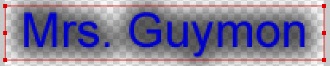 48. What filter is applied to this text?48. What filter is applied to this text?48. What filter is applied to this text?48. What filter is applied to this text?53. What is Notepad++?53. What is Notepad++?53. What is Notepad++?53. What is Notepad++?53. What is Notepad++?My Choice:ABCDMy Choice:ABCDThe Answer:The Answer:49. What does this image show?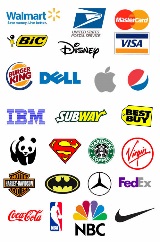 49. What does this image show?49. What does this image show?49. What does this image show?49. What does this image show?54. What HTML tag adjusts the vertical space around a graphic?54. What HTML tag adjusts the vertical space around a graphic?54. What HTML tag adjusts the vertical space around a graphic?54. What HTML tag adjusts the vertical space around a graphic?54. What HTML tag adjusts the vertical space around a graphic?My Choice:ABCDMy Choice:ABCDThe Answer:The Answer:50. What is bandwidth used to measure?50. What is bandwidth used to measure?50. What is bandwidth used to measure?50. What is bandwidth used to measure?50. What is bandwidth used to measure?55. Where can an intranet be accessed?55. Where can an intranet be accessed?55. Where can an intranet be accessed?55. Where can an intranet be accessed?55. Where can an intranet be accessed?My Choice:ABCDMy Choice:ABCDThe Answer:The Answer:51. What is the purpose of a thumbnail image?51. What is the purpose of a thumbnail image?51. What is the purpose of a thumbnail image?51. What is the purpose of a thumbnail image?51. What is the purpose of a thumbnail image?56. What is being used when a mouse points at a hyperlink and it changes color?56. What is being used when a mouse points at a hyperlink and it changes color?56. What is being used when a mouse points at a hyperlink and it changes color?56. What is being used when a mouse points at a hyperlink and it changes color?56. What is being used when a mouse points at a hyperlink and it changes color?My Choice:ABCDMy Choice:ABCDThe Answer:The Answer:57. What are computers that are connected to create a massive worldwide network?57. What are computers that are connected to create a massive worldwide network?57. What are computers that are connected to create a massive worldwide network?57. What are computers that are connected to create a massive worldwide network?57. What are computers that are connected to create a massive worldwide network?62. What software can be downloaded, copied, and used without cost?62. What software can be downloaded, copied, and used without cost?62. What software can be downloaded, copied, and used without cost?62. What software can be downloaded, copied, and used without cost?62. What software can be downloaded, copied, and used without cost?My Choice:ABCDMy Choice:ABCDThe Answer:The Answer:58. What does the abbreviation WAN represent?58. What does the abbreviation WAN represent?58. What does the abbreviation WAN represent?58. What does the abbreviation WAN represent?58. What does the abbreviation WAN represent?63. What is another name for hypermedia?63. What is another name for hypermedia?63. What is another name for hypermedia?63. What is another name for hypermedia?63. What is another name for hypermedia?My Choice:ABCDMy Choice:ABCDThe Answer:The Answer:59. Which is NOT a domain extension used on the internet?59. Which is NOT a domain extension used on the internet?59. Which is NOT a domain extension used on the internet?59. Which is NOT a domain extension used on the internet?59. Which is NOT a domain extension used on the internet?64. What are .com, .edu, .org, .mil, and .net?64. What are .com, .edu, .org, .mil, and .net?64. What are .com, .edu, .org, .mil, and .net?64. What are .com, .edu, .org, .mil, and .net?64. What are .com, .edu, .org, .mil, and .net?My Choice:ABCDMy Choice:ABCDThe Answer:The Answer:60. What are regular entries of commentary, events, and or other items?60. What are regular entries of commentary, events, and or other items?60. What are regular entries of commentary, events, and or other items?60. What are regular entries of commentary, events, and or other items?60. What are regular entries of commentary, events, and or other items?65. What is the name of this image?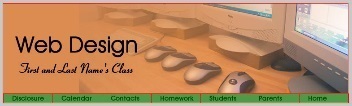 65. What is the name of this image?65. What is the name of this image?65. What is the name of this image?65. What is the name of this image?My Choice:ABCDMy Choice:ABCDThe Answer:The Answer:61. What HTML tag creates an e-mail link?61. What HTML tag creates an e-mail link?61. What HTML tag creates an e-mail link?61. What HTML tag creates an e-mail link?61. What HTML tag creates an e-mail link?66. What is audience appeal?66. What is audience appeal?66. What is audience appeal?66. What is audience appeal?66. What is audience appeal?My Choice:ABCDMy Choice:ABCDThe Answer:The Answer:67. What are two or more colors that blend together?67. What are two or more colors that blend together?67. What are two or more colors that blend together?67. What are two or more colors that blend together?67. What are two or more colors that blend together?72. What gets added to a web page with this HTML tag?<img src=“friends.jpg” />72. What gets added to a web page with this HTML tag?<img src=“friends.jpg” />72. What gets added to a web page with this HTML tag?<img src=“friends.jpg” />72. What gets added to a web page with this HTML tag?<img src=“friends.jpg” />72. What gets added to a web page with this HTML tag?<img src=“friends.jpg” />My Choice:ABCDMy Choice:ABCDThe Answer:The Answer:68. What are TCP/IP, HTTP, FTP, and Telnet?68. What are TCP/IP, HTTP, FTP, and Telnet?68. What are TCP/IP, HTTP, FTP, and Telnet?68. What are TCP/IP, HTTP, FTP, and Telnet?68. What are TCP/IP, HTTP, FTP, and Telnet?73. What is used by designers to control the look of a web site?73. What is used by designers to control the look of a web site?73. What is used by designers to control the look of a web site?73. What is used by designers to control the look of a web site?73. What is used by designers to control the look of a web site?My Choice:ABCDMy Choice:ABCDThe Answer:The Answer:69. Which e-mail address is unique and useable?69. Which e-mail address is unique and useable?69. Which e-mail address is unique and useable?69. Which e-mail address is unique and useable?69. Which e-mail address is unique and useable?74. What filter is applied to this text?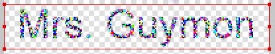 74. What filter is applied to this text?74. What filter is applied to this text?74. What filter is applied to this text?74. What filter is applied to this text?My Choice:ABCDMy Choice:ABCDThe Answer:The Answer:70. What is happening when an internet file is transferred to a computer?70. What is happening when an internet file is transferred to a computer?70. What is happening when an internet file is transferred to a computer?70. What is happening when an internet file is transferred to a computer?70. What is happening when an internet file is transferred to a computer?75. Where is the arrow pointing?75. Where is the arrow pointing?75. Where is the arrow pointing?75. Where is the arrow pointing?75. Where is the arrow pointing?My Choice:ABCDMy Choice:ABCDThe Answer:The Answer:71. What does the HTML tag <hr /> create?71. What does the HTML tag <hr /> create?71. What does the HTML tag <hr /> create?71. What does the HTML tag <hr /> create?71. What does the HTML tag <hr /> create?76. What design principle is shown in this image?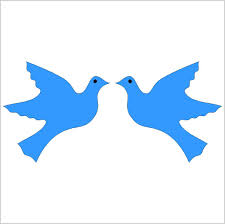 76. What design principle is shown in this image?76. What design principle is shown in this image?76. What design principle is shown in this image?76. What design principle is shown in this image?My Choice:ABCDMy Choice:ABCDThe Answer:The Answer:77. What type of fonts are Bodoni, Caslon, and Times New Roman?77. What type of fonts are Bodoni, Caslon, and Times New Roman?77. What type of fonts are Bodoni, Caslon, and Times New Roman?77. What type of fonts are Bodoni, Caslon, and Times New Roman?77. What type of fonts are Bodoni, Caslon, and Times New Roman?82. What font faces have lines or curves extending from the end of the letters?82. What font faces have lines or curves extending from the end of the letters?82. What font faces have lines or curves extending from the end of the letters?82. What font faces have lines or curves extending from the end of the letters?82. What font faces have lines or curves extending from the end of the letters?My Choice:ABCDMy Choice:ABCDThe Answer:The Answer:78. What filter is applied to this text?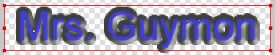 78. What filter is applied to this text?78. What filter is applied to this text?78. What filter is applied to this text?78. What filter is applied to this text?83. How many columns are in the second table?83. How many columns are in the second table?83. How many columns are in the second table?83. How many columns are in the second table?83. How many columns are in the second table?My Choice:ABCDMy Choice:ABCDThe Answer:The Answer:79. Where is the arrow pointing?79. Where is the arrow pointing?79. Where is the arrow pointing?79. Where is the arrow pointing?79. Where is the arrow pointing?84. What is happening when an .jpg image is opened or used in Adobe Fireworks?84. What is happening when an .jpg image is opened or used in Adobe Fireworks?84. What is happening when an .jpg image is opened or used in Adobe Fireworks?84. What is happening when an .jpg image is opened or used in Adobe Fireworks?84. What is happening when an .jpg image is opened or used in Adobe Fireworks?My Choice:ABCDMy Choice:ABCDThe Answer:The Answer:80. What is an area of text or graphic that contains a hyperlink?80. What is an area of text or graphic that contains a hyperlink?80. What is an area of text or graphic that contains a hyperlink?80. What is an area of text or graphic that contains a hyperlink?80. What is an area of text or graphic that contains a hyperlink?85. What does 204.112.102.145 represent?85. What does 204.112.102.145 represent?85. What does 204.112.102.145 represent?85. What does 204.112.102.145 represent?85. What does 204.112.102.145 represent?My Choice:ABCDMy Choice:ABCDThe Answer:The Answer:81. What gives an owner the right to publish and sell creative works?81. What gives an owner the right to publish and sell creative works?81. What gives an owner the right to publish and sell creative works?81. What gives an owner the right to publish and sell creative works?81. What gives an owner the right to publish and sell creative works?86. Where is white the default color?86. Where is white the default color?86. Where is white the default color?86. Where is white the default color?86. Where is white the default color?My Choice:ABCDMy Choice:ABCDThe Answer:The Answer:87. What is the correct HTML tag to create an internal link?87. What is the correct HTML tag to create an internal link?87. What is the correct HTML tag to create an internal link?87. What is the correct HTML tag to create an internal link?87. What is the correct HTML tag to create an internal link?92. What does the abbreviation ISP represent?92. What does the abbreviation ISP represent?92. What does the abbreviation ISP represent?92. What does the abbreviation ISP represent?92. What does the abbreviation ISP represent?My Choice:ABCDMy Choice:ABCDThe Answer:The Answer:88. What does this HTML tag create?<p>Web Design is the best.</p>88. What does this HTML tag create?<p>Web Design is the best.</p>88. What does this HTML tag create?<p>Web Design is the best.</p>88. What does this HTML tag create?<p>Web Design is the best.</p>88. What does this HTML tag create?<p>Web Design is the best.</p>93. Which file is NOT used for graphics?93. Which file is NOT used for graphics?93. Which file is NOT used for graphics?93. Which file is NOT used for graphics?93. Which file is NOT used for graphics?My Choice:ABCDMy Choice:ABCDThe Answer:The Answer:89. Which item is an example of a search engine?89. Which item is an example of a search engine?89. Which item is an example of a search engine?89. Which item is an example of a search engine?89. Which item is an example of a search engine?94. What is the repeated pattern of elements that create a sense of movement?94. What is the repeated pattern of elements that create a sense of movement?94. What is the repeated pattern of elements that create a sense of movement?94. What is the repeated pattern of elements that create a sense of movement?94. What is the repeated pattern of elements that create a sense of movement?My Choice:ABCDMy Choice:ABCDThe Answer:The Answer:90. What does the abbreviation LAN represent?90. What does the abbreviation LAN represent?90. What does the abbreviation LAN represent?90. What does the abbreviation LAN represent?90. What does the abbreviation LAN represent?95. Which item will show up in the square bulleted list?95. Which item will show up in the square bulleted list?95. Which item will show up in the square bulleted list?95. Which item will show up in the square bulleted list?95. Which item will show up in the square bulleted list?My Choice:ABCDMy Choice:ABCDThe Answer:The Answer:91. What is allowed after agreeing to a company’s network AUP?91. What is allowed after agreeing to a company’s network AUP?91. What is allowed after agreeing to a company’s network AUP?91. What is allowed after agreeing to a company’s network AUP?91. What is allowed after agreeing to a company’s network AUP?96. What does the abbreviation HTTP represent?96. What does the abbreviation HTTP represent?96. What does the abbreviation HTTP represent?96. What does the abbreviation HTTP represent?96. What does the abbreviation HTTP represent?My Choice:ABCDMy Choice:ABCDThe Answer:The Answer:97. What HTML tag was used in the first row to make one big header cell?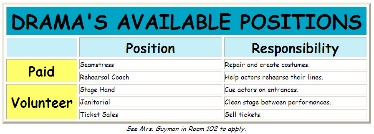 97. What HTML tag was used in the first row to make one big header cell?97. What HTML tag was used in the first row to make one big header cell?97. What HTML tag was used in the first row to make one big header cell?97. What HTML tag was used in the first row to make one big header cell?99. What was done to the modified image?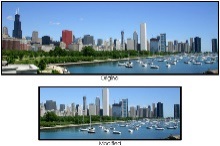 99. What was done to the modified image?99. What was done to the modified image?99. What was done to the modified image?99. What was done to the modified image?My Choice:ABCDMy Choice:ABCDThe Answer:The Answer:98. What kind of file has a .txt extension?98. What kind of file has a .txt extension?98. What kind of file has a .txt extension?98. What kind of file has a .txt extension?98. What kind of file has a .txt extension?100. Which item is NOT a web browser?100. Which item is NOT a web browser?100. Which item is NOT a web browser?100. Which item is NOT a web browser?100. Which item is NOT a web browser?My Choice:ABCDMy Choice:ABCDThe Answer:The Answer:Total Questions100# of Questions Missed-# of Questions Correct